Learner SupportReasonable AdjustmentsAs part of our Equal Opportunities Policy we are committed to ensuring that there is no discrimination in the provision of our servicesA reasonable adjustment can be given to someone who has a medical condition, disability or learning need that may affect them contributing to or during the course. A reasonable adjustment could be assistance with reading or writing.If you have a disability, or medical condition learning need that may affect your participation or performance during the course then please inform the please complete the details below and return to our Customer Liaison Officer at champions@activelancashire.org.uk no less than 14 days prior to the course start date.Name: …………………………………………………………………………………………………………………………Contact Email: ………………………………………………………………………………………….……………….Contact Telephone Number: ………………………………………………..Course Date: …………………………………… Course Reference Number: ………………………...Please enter any information below that the Trainer/Assessor needs to be aware of to assist you in completing the course.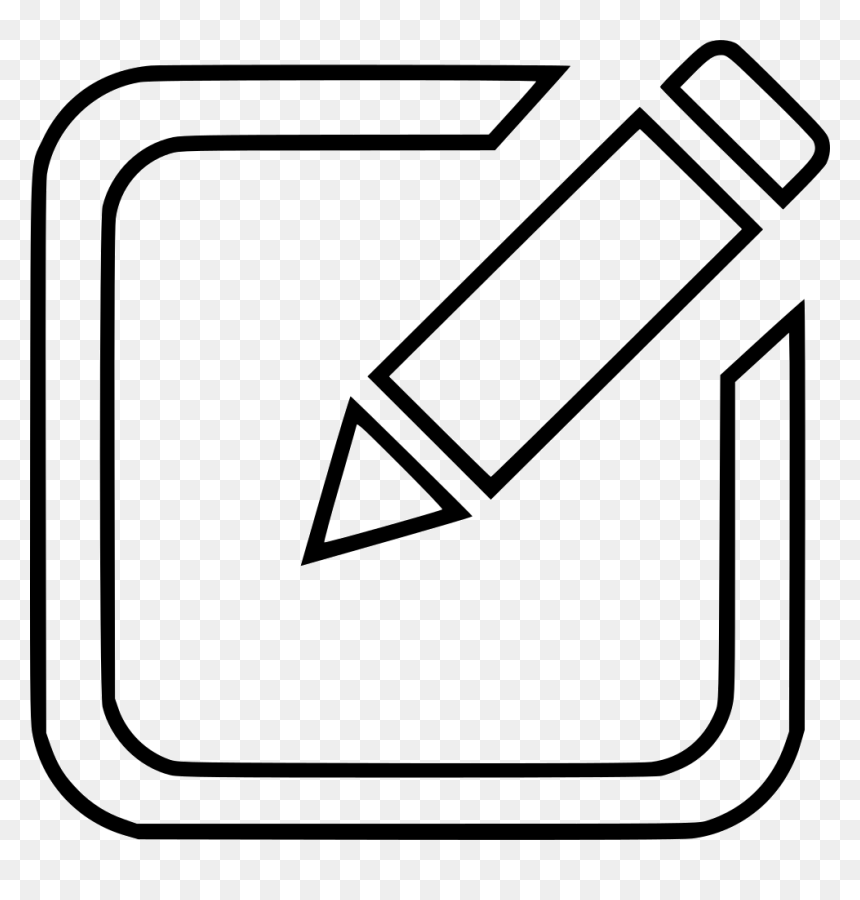 Version Control:August 2021Beth KayAugust 2022Beth Kay